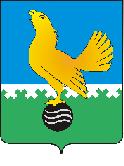 МУНИЦИПАЛЬНОЕ ОБРАЗОВАНИЕгородской округ Пыть-ЯхХанты-Мансийского автономного округа-ЮгрыАДМИНИСТРАЦИЯ ГОРОДАП О С Т А Н О В Л Е Н И ЕОт 04.05.2022									№ 175-паО внесении изменений впостановление администрации города от 12.07.2019 №265-па «Об организации перевозок по муниципальным маршрутам на территории муниципального образования города Пыть-Ях»(ред. От 21.04.2021 № 150-па)	В соответствии с Федеральным законом от 13.07.2015 № 220-ФЗ «Об организации регулярных перевозок пассажиров и багажа автомобильным транспортом и городским наземным электрическим транспортом в Российской Федерации и о внесении изменений в отдельные законодательные акты Российской Федерации», Уставом города Пыть-Яха, в целях приведения в соответствие с действующим законодательством, внести в постановление администрации города Пыть-Яха  от 12.07.2019 № 265-па «Об организации перевозок по муниципальным маршрутам на территории муниципального образования города Пыть-Ях» следующие изменения:В заголовке и по тексту постановления слова «муниципальное образование город Пыть-Ях», «городской округ город Пыть-Ях», «муниципальное образование городской округ город Пыть-Ях» в соответствующих падежах, заменить словами «город Пыть-Ях» в соответствующих падежах. В приложении к постановлению:Раздел 4 дополнить пунктом 4.1.1 следующего содержания:«4.1.1 При проведении процедур по отбору перевозчиков применяется Стандарт транспортного обслуживания населения автомобильным транспортом общего пользования в Ханты-Мансийском автономном округе – Югре, утвержденный распоряжением Правительства Ханты-Мансийского автономного округа – Югры от 21.12.2018 № 682-рп «О стандарте транспортного обслуживания населения автомобильным транспортом общего пользования в Ханты-Мансийском автономном округе - Югре».Пункт 6.2 раздела 6 изложить в следующей редакции:«6.2. Документ планирования и процедура его реализации утверждается постановлением администрации города в соответствии с требованиями Федерального закона №220-ФЗ. Документ планирования регулярных перевозок утверждается сроком не менее чем на пять лет.».2.3. Пункт 6.6 раздела 6 дополнить словами: «и  социального стандарта транспортного обслуживания населения при осуществлении перевозок пассажиров и багажа автомобильным транспортом и городским наземным электрическим транспортом.».3. Отделу по внутренней политике, связям с общественными организациями и СМИ управления по внутренней политике (О.В. Кулиш) опубликовать постановление в печатном средстве массовой информации «Официальный вестник» и дополнительно направить для размещения в сетевом издании в информационно-телекоммуникационной сети «Интернет» - pyt-yahinform.ru.».4. Отделу по обеспечению информационной безопасности                                  (А.А. Мерзляков) разместить постановление на официальном сайте администрации города в сети Интернет. 5. Настоящее постановление вступает в силу после его официального опубликования. 6. Контроль за выполнением постановления возложить на заместителя главы города (направление деятельности - жилищно-коммунальные вопросы).Глава города Пыть-Яха                                                                           А.Н. Морозов 